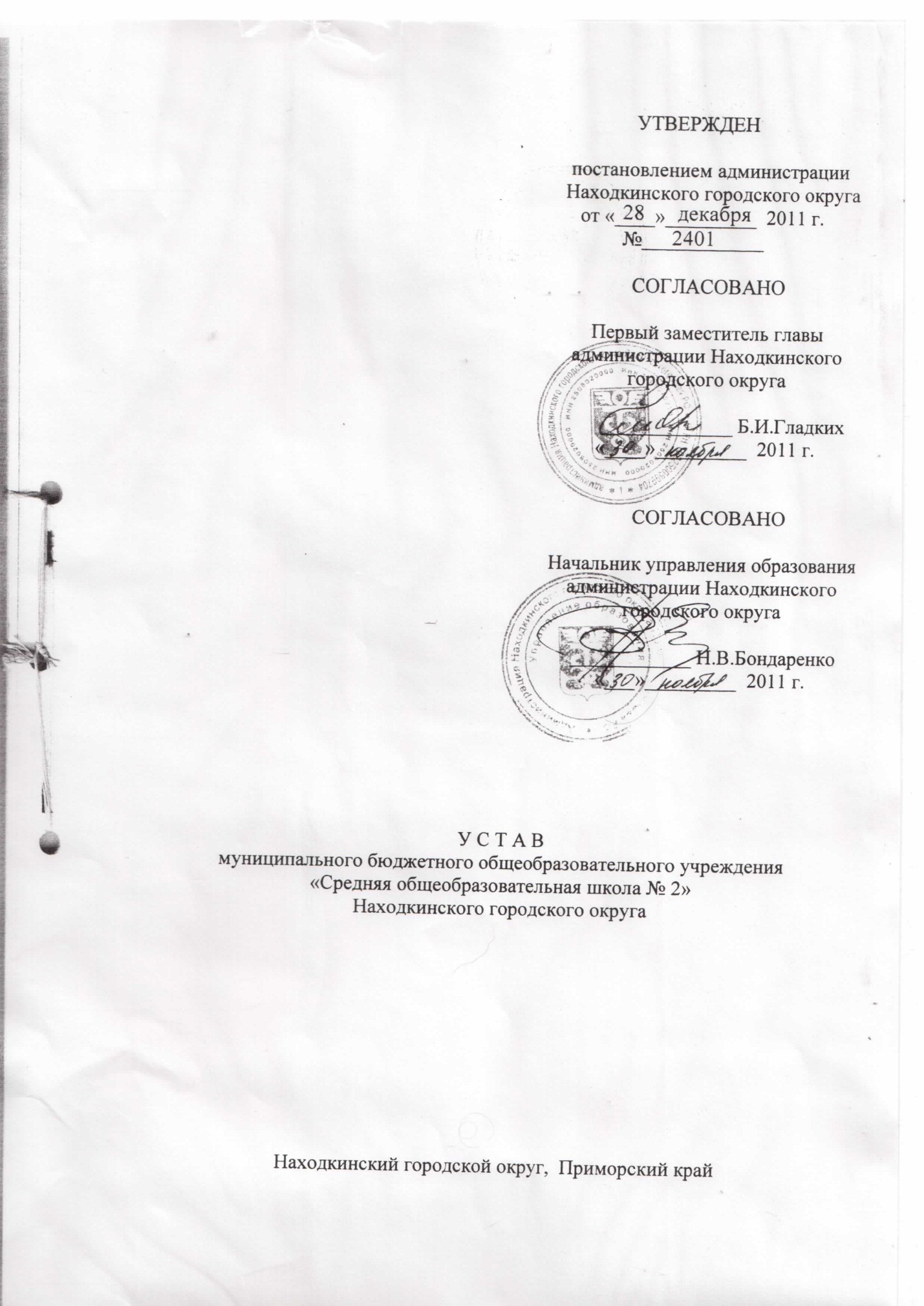 1. Общие положения Муниципальное бюджетное общеобразовательное  учреждение   «Средняя общеобразовательная школа № 2» Находкинского городского округа (далее - Школа) является некоммерческой организацией, создано в организационно-правовой форме учреждения и зарегистрировано в качестве  юридического  лица 22.02.1993 г., о чем администрацией города Находки выдано свидетельство о государственной регистрации № 1892. На  момент  государственной  регистрации  юридического  лица  полное  наименование  Школы – неполная средняя школа № 2.14.06.1995 г.  внесены и зарегистрированы изменения в Устав Школы согласно действующему законодательству, на основании постановления главы администрации города Находки от  17.03.1993 г. № 202, о чем  администрацией города Находки выдано свидетельство о государственной регистрации изменений и дополнений в Устав Школы. Изменения внесены и зарегистрированы, в связи с изменением наименования Школы (муниципальная средняя  образовательная школа № 2) и иных положений Устава Школы.22.04.1998 г. внесены и зарегистрированы изменения в Устав Школы в новой редакции согласно действующему законодательству, на  основании постановления мэра города Находки от 23.06.1997 г. № 871, о чем  администрацией города Находки выдано свидетельство о государственной регистрации. Изменения внесены и зарегистрированы, в связи с изменением наименования Школы (муниципальное образовательное учреждение  средняя  общеобразовательная школа № 2 г. Находка) и иных положений Устава Школы.27.12.2002 г. в Единый государственный реестр юридических лиц внесена запись о Муниципальном образовательном учреждении средней общеобразовательной школе №2, за основным государственным регистрационным номером 1022500722166,  о чём  Инспекцией Министерства Российской Федерации по налогам и сборам по г.Находке выдано свидетельство о внесении записи в Единый государственный реестр юридических лиц о юридическом лице, зарегистрированном до 01.07.2002 г., серии 25 № 01968698.28.03.2003  г. внесены и зарегистрированы изменения в Устав Школы в новой редакции согласно действующему законодательству Российской Федерации, на  основании постановления мэра города Находки от 28.02.2003 г. № 401, о чем Инспекцией Федеральной налоговой службы по г.Находке Приморского края  выдано свидетельство о внесении записи в единый государственный реестр юридических лиц, серии 25 № 003151634. Изменения внесены и зарегистрированы в связи с изменением наименования Школы (Муниципальное общеобразовательное учреждение «Средняя общеобразовательная школа №2» города Находки) и иных положений Устава Школы.10.10.2007 г. внесены и зарегистрированы изменения в Устав Школы в новой редакции согласно действующему законодательству Российской Федерации, на основании постановления главы Находкинского городского округа от 16.08.2007 г.                     № 1723, о чем Инспекцией Федеральной налоговой службы по г.Находке Приморского края выдано свидетельство о внесении записи в Единый государственный реестр юридических лиц, серии 25 № 002881980. Изменения внесены и зарегистрированы, с целью приведения в соответствие с действующим законодательством положений Устава Школы. Настоящие изменения и дополнения в  Устав Школы внесены  и  утверждены  в  новой  редакции в  соответствии с требованиями  действующего законодательства, на  основании постановления администрации Находкинского  городского  округа  «О внесении изменений в Устав  Муниципального общеобразовательного учреждения «Средняя общеобразовательная школа №2»  города Находки» в связи с изменением наименования Школы (муниципальное бюджетное общеобразовательное учреждение «Средняя  общеобразовательная школа № 2» Находкинского городского округа), иных положений Устава Школы. 1.2. Школа создана на неограниченный срок для выполнения работ, оказания услуг, в целях обеспечения реализации предусмотренных законодательством Российской Федерации полномочий органов местного самоуправления в сфере общего образования.1.3.  Место нахождение (юридический фактический адрес) Школы:692901, Российская Федерация, Приморский край, г. Находка, ул. Нахимовская, 21А.	1.4. Наименование  Школы:Полное наименование Школы: муниципальное бюджетное общеобразовательное  учреждение «Средняя общеобразовательная школа № 2» Находкинского городского округа.          Сокращенное наименование Школы: МБОУ «СОШ № 2» НГО.1.5. Тип Школы – муниципальное бюджетное общеобразовательное учреждение, основным предназначением которого является создание условий для реализации гражданам Российской Федерации гарантированного государством права на получение общедоступного и бесплатного общего образования всех ступеней, если образование данного уровня гражданин получает впервые.Вид Школы – средняя общеобразовательная школа (реализует общеобразовательные программы начального общего, основного общего и среднего (полного) общего образования).Тип и вид Школы устанавливаются учредителем при её создании и изменяются по решению учредителя.При государственной аккредитации Школы устанавливается её государственный статус, подтверждающий или изменяющий тип и (или) вид Школы.1.6. Деятельность Школы основывается на принципах демократии, гуманизма, общедоступности, приоритета общечеловеческих ценностей, жизни и здоровья человека, гражданственности, свободного развития личности и светского характера образования.1.7. В своей деятельности Школа руководствуется Конституцией Российской Федерации, федеральными законами, указами и распоряжениями Президента Российской Федерации, постановлениями и распоряжениями Правительства Российской Федерации, Типовым положением об общеобразовательном учреждении, Санитарно-эпидемиологическими требованиями к условиям и организации обучения в общеобразовательных учреждениях,  законами и иными правовыми актами Приморского края в области образования, муниципальными правовыми актами и  настоящим Уставом.1.8. Основными целями Школы являются:а)  формирование общей культуры личности обучающихся на основе усвоения обязательного минимума содержания общеобразовательных программ;б)  адаптация обучающихся к жизни в обществе; в) создание  у обучающихся основы для осознанного выбора и последующего освоения профессиональных образовательных программ;г) обеспечение необходимых условий для личностного развития, укрепления здоровья, профессионального самоопределения  обучающихся;д)  воспитание гражданственности, трудолюбия, уважения к правам и свободам человека, любви к окружающей природе, Родине, семье, формирование здорового образа жизни.1.9.  Школа осуществляет обучение и воспитание в интересах личности, общества, государства, обеспечивает охрану здоровья и создание благоприятных условий для разностороннего развития личности, в том числе возможности удовлетворения потребности обучающегося в самообразовании и получении дополнительного образования.1.10. В Школе создание и деятельность организационных структур политических партий, общественно-политических и религиозных движений и организаций (объединений) не допускаются.1.11. По инициативе обучающихся в Школе могут создаваться детские общественные объединения.1.12. Школа вправе образовывать образовательные объединения (ассоциации и союзы), в том числе с участием учреждений, предприятий и общественных организаций (объединений). Указанные образовательные объединения создаются в целях развития и совершенствования образования и действуют в соответствии со своими уставами. Порядок регистрации и деятельности указанных образовательных объединений регулируется законом.1.13.  Школа несет в установленном законодательством Российской Федерации порядке ответственность за:а) качество образования и его соответствие федеральным государственным образовательным стандартам;б)  адекватность применяемых форм, методов и средств организации образовательного процесса возрастным психофизиологическим особенностям, склонностям, способностям, интересам обучающихся, требованиям охраны их жизни и здоровья;в) невыполнение функций, отнесенных к компетенции Школы; г) реализацию не в полном объеме образовательных программ в соответствии с утвержденным учебным планом и графиком учебного процесса, качество образования своих выпускников; д) жизнь и здоровье обучающихся и работников Школы во время образовательного процесса; е) нарушение прав и свобод обучающихся и работников Школы; ж) иное, предусмотренное законодательством Российской Федерации.2. Организация деятельности Школы2.1. Учредителем и собственником имущества Школы является муниципальное образование Находкинский городской округ.Функции и полномочия учредителя и собственника муниципального имущества Школы осуществляет администрация Находкинского городского округа. Место нахождения администрации Находкиского городского округа: Российская Федерация, Приморский край, г. Находка, Находкинский проспект, 16.2.2. Школа является некоммерческой организацией, имущество которой находится в собственности Находкинского городского округа и закреплено за Школой на праве оперативного управления.Земельный участок, в порядке, установленном законодательством Российской Федерации, предоставляется Школе в постоянное (бессрочное) пользование. 2.3. От имени администрации Находкинского городского округа - права собственника имущества Школы, в пределах предоставленных ему полномочий муниципальными правовыми актами Находкинского городского округа, осуществляет уполномоченный администрацией Находкинского городского округа  орган по управлению и распоряжению муниципальным имуществом.Координацию, регулирование и контроль деятельности Школы осуществляет отраслевой орган администрации Находкинского городского округа, осуществляющий управление в сфере образования - управление образования администрации Находкинского городского округа (далее - управление образования).2.4. Школа является юридическим лицом с момента государственной регистрации. Самостоятельно осуществляет финансово-хозяйственную деятельность, имеет Устав, лицевые счета, печать установленного образца, штамп, бланки со своим наименованием.	2.5. Школа осуществляет операции с поступающими ей в соответствии с законодательством Российской Федерации средствами через лицевые счета, открываемые в территориальном органе Федерального казначейства или финансовом органе Находкинского городского округа в порядке, установленном законодательством Российской Федерации (за исключением случаев, установленных федеральным законом).2.6. Право на ведение образовательной деятельности и получение льгот,  установленных законодательством Российской Федерации, возникают у Школы с момента выдачи ей лицензии. Лицензирование образовательной деятельности Школы осуществляется в соответствии с законодательством Российской Федерации о лицензировании отдельных видов деятельности.Лицензия на осуществление образовательной деятельности действует бессрочно.Переоформление документа, подтверждающего наличие лицензии, осуществляется лицензирующим органом в следующих случаях:2.6.1. Необходимость дополнения документа, подтверждающего наличие лицензии, сведениями о филиалах Школы, и (или) об адресах мест осуществления образовательной деятельности, и (или) об образовательных программах, изменение места нахождения Школы.2.6.2. Реорганизации Школы в форме слияния в случае наличия лицензии у одного или нескольких реорганизованных юридических лиц, реорганизации Школы в форме присоединения к нему юридического лица в случае наличия лицензии у присоединенного юридического лица.2.6.3. Реорганизации Школы в форме преобразования, изменение наименования Школы (в том числе в случае создания образовательного учреждения путем изменения существующего типа Школы, установления иного государственного статуса Школы), изменение наименования места нахождения Школы, изменение наименования адреса места осуществления образовательной деятельности.2.6.4. Прекращение реализации образовательных программ, прекращение осуществления образовательной деятельности по адресу места ее осуществления.2.6.5. Изменение наименований образовательных программ, указанных в приложении к документу, подтверждающему наличие лицензии.2.7. Школа проходит государственную аккредитацию в порядке, установленном Законом Российской Федерации "Об образовании".2.8. Медицинское обслуживание обучающихся в Школе обеспечивается медицинским персоналом, который закреплен органом здравоохранения за Школой и наряду с администрацией и педагогическими работниками несет ответственность за проведение лечебно-профилактических мероприятий, соблюдение санитарно-гигиенических норм, режим и качество питания обучающихся.Школа  предоставляет соответствующее помещение для работы медицинских работников.2.9. Организация питания обучающихся возлагается на Школу. В Школе предусмотрено помещение для питания обучающихся, а также для хранения и приготовления пищи.Расписание занятий в Школе должно предусматривать перерыв достаточной продолжительности для питания обучающихся.2.10. Количество классов в Школе определяется в зависимости от числа поданных заявлений граждан и условий, созданных для осуществления образовательного процесса, и с учетом санитарных норм и контрольных нормативов, указанных в лицензии.2.11. Наполняемость классов и групп продленного дня устанавливается в количестве 25 обучающихся по общеобразовательным программам, по программам дополнительного образования – от 7 до 15 обучающихся, в зависимости от отделения.При проведении занятий по иностранному языку в 5-11-х классах и трудовому обучению в 5-11-х классах, по информатике и вычислительной технике, физике и химии (во время практических занятий) классы делятся на две группы, если наполняемость класса составляет 25 человек. При проведении занятий по физической культуре в 10 – 11 классах классы делятся на две группы: юношей и девушек,  если наполняемость класса составляет 25 человек.При наличии необходимых условий и средств возможно деление на группы классов с меньшей наполняемостью при проведении занятий по другим предметам, а также классов первой ступени общего образования при изучении иностранного языка.2.12. В Школе  по согласованию с учредителем и с учетом интересов родителей (законных представителей) могут открываться классы компенсирующего обучения.2.13. Управление образования по согласованию с учредителем может открывать в Школе специальные (коррекционные) классы для обучающихся с ограниченными возможностями здоровья.Перевод (направление) обучающихся в специальные (коррекционные) классы осуществляется  управлением образования только с согласия родителей (законных представителей) обучающихся по заключению психолого-медико-педагогической комиссии.При организации работы специальных (коррекционных) классов Школа руководствуется Типовым положением о специальном (коррекционном) образовательном учреждении для обучающихся, воспитанников с ограниченными возможностями здоровья.2.14. При осуществлении своей деятельности Школа обязана:2.14.1. Обеспечивать выполнение муниципального задания, плана финансово-хозяйственной деятельности.2.14.2. Нести ответственность в соответствии с законодательством Российской Федерации за нарушение принятых им обязательств, а также ответственность за нарушение бюджетного и иного законодательства Российской Федерации.2.14.3. Отчитываться перед учредителем за состояние и использование муниципального имущества и денежных средств.2.14.4. Возмещать ущерб, причиненный нерациональным использованием земли и других природных ресурсов, загрязнением окружающей среды, нарушением правил безопасности производства, санитарно-гигиенических норм и требований по защите здоровья обучающихся и работников Школы, а также населения, за счет результатов своей деятельности.2.14.5. Обеспечивать своевременно и в полном объеме выплату работникам заработной платы.2.14.6. Нести ответственность за использование бюджетных средств  по целевому назначению и принимать меры по возмещению или возврату средств нецелевого использования в бюджет Находкинского городского округа в полном объеме, в том числе за счет внебюджетных источников.2.14.7. Обеспечивать в установленном порядке исполнение судебных решений.2.14.8. Обеспечивать своим работникам безопасные условия труда и нести ответственность в установленном порядке за ущерб, причиненный их здоровью и трудоспособности.2.14.9. Осуществлять оперативный бухгалтерский учет результатов финансово-хозяйственной и иной деятельности, вести статистическую отчетность, отчитываться о результатах деятельности в соответствующих органах в порядке и сроки, установленные законодательством Российской Федерации. За ненадлежащее исполнение обязанностей и искажение отчетности должностные лица Школы несут ответственность, установленную законодательством Российской Федерации.2.14.10. Согласовывать в установленном порядке,  вопросы использования и распоряжения имуществом, включая его списание, реализацию и передачу в аренду или пользование.2.14.11. Согласовывать с учредителем осуществление крупных сделок, а также сделок, в совершении которых имеется заинтересованность Школы.2.14.12. Своевременно представлять учредителю необходимую документацию для утверждения муниципального задания Школы с учетом расходов и доходов приносящей доход  деятельности и доходов от использования муниципального имущества.2.14.13. Выполнять мероприятия по гражданской обороне и мобилизационной подготовке в соответствии с законодательством и нормативными правовыми актами Российской Федерации, Приморского края и Находкинского городского округа.2.14.14. Обеспечивать гарантированный законодательством Российской Федерации минимальный размер оплаты труда, условия труда и меры социальной защиты работников Школы.2.15. Школа самостоятельна в осуществлении образовательного процесса, подборе и расстановке кадров, научной, финансовой, хозяйственной и иной деятельности в пределах, установленных законодательством Российской Федерации, типовым положением об общеобразовательном учреждении, и настоящим Уставом.2.16. К компетенции Школы относятся:2.16.1. Материально-техническое обеспечение и оснащение образовательного процесса, оборудование помещений в соответствии с государственными и муниципальными нормами и требованиями, осуществляемые в пределах собственных финансовых средств.2.16.2. Привлечение для осуществления деятельности, предусмотренной настоящим Уставом, дополнительных источников финансовых и материальных средств.2.16.3. Предоставление учредителю и общественности ежегодного отчета о поступлении и расходовании финансовых и материальных средств, а также отчета о результатах самооценки деятельности Учреждения (самообследования).2.16.4. Использование и совершенствование методик образовательного процесса и образовательных технологий, в том числе дистанционных образовательных технологий. Под дистанционными образовательными технологиями понимаются образовательные технологии, реализуемые в основном с применением информационных и телекоммуникационных технологий при опосредованном (на расстоянии) или не полностью опосредованном взаимодействии обучающегося и педагогического работника.Школа вправе использовать дистанционные образовательные технологии при всех формах получения образования в порядке, установленном федеральным органом исполнительной власти, осуществляющим функции по выработке государственной политики и нормативно-правовому регулированию в сфере образования.2.16.5.  Разработка и утверждение образовательных программ и учебных планов.2.16.6. Разработка и утверждение рабочих программ учебных курсов, предметов, дисциплин (модулей).2.16.7. Разработка и утверждение по согласованию с управлением образования годовых календарных учебных графиков.2.16.8. Самостоятельное формирование контингента обучающихся в пределах оговоренной лицензией квоты.2.16.9. Самостоятельное осуществление образовательного процесса в соответствии с Уставом Школы, лицензией и свидетельством с государственной аккредитации.2.16.10. Осуществление текущего контроля успеваемости и промежуточной аттестации обучающихся Школы в соответствии  с Уставом и требованиями Закона «Об образовании».2.16.11. Создание в Школе необходимых условий для работы подразделений организаций общественного питания и медицинских учреждений, контроль их работы в целях охраны и укрепления здоровья обучающихся и работников Школы.2.16.12. Содействие деятельности учительских (педагогических) организаций (объединений) и методических объединений.2.16.13. Координация в Школе деятельности общественных (в том числе детских и молодежных) организаций (объединений), не запрещенной законом.2.16.14. Определение списка учебников в соответствии с утвержденными федеральными перечнями учебников, рекомендованных или допущенных к использованию в образовательном процессе в имеющих государственную аккредитацию и реализующих образовательные программы общего образования образовательных учреждениях, а также учебных пособий, допущенных к использованию в образовательном процессе в таких образовательных учреждениях.2.16.15. Обеспечение функционирования системы внутреннего мониторинга качества образования в Школе.2.16.16. Обеспечение создания и ведения официального сайта Школы в сети Интернет.2.16.17. Осуществление иной деятельности, не запрещенной законодательством Российской Федерации и предусмотренной настоящим Уставом.2.17.  Школа обеспечивает открытость и доступность следующей информации:2.17.1. Сведения:а) о дате создания Школы;б) о структуре Школы;в) о реализуемых основных и дополнительных образовательных программах с указанием численности лиц, обучающихся за счет средств соответствующего бюджета бюджетной системы Российской Федерации, по договорам с физическими и (или) юридическими лицами с оплатой ими стоимости обучения;г) о персональном составе педагогических работников с указанием уровня образования и квалификации;д) о материально-техническом обеспечении и об оснащенности образовательного процесса (в том числе о наличии библиотеки, спортивных сооружений, об условиях питания, медицинского обслуживания, о доступе к информационным системам и информационно-телекоммуникационным сетям);е) об электронных образовательных ресурсах, доступ к которым обеспечивается обучающимся;ж) о поступлении и расходовании финансовых и материальных средств по итогам финансового года.2.17.2. Копии:а) документа, подтверждающего  наличие лицензии на осуществление образовательной деятельности (с приложениями);б) свидетельства о государственной аккредитации (с приложениями);в) утвержденных в установленном порядке плана финансово-хозяйственной деятельности Школы;г) отчет о результатах самообследования;д) порядок оказания платных образовательных услуг, в том числе образец договора об оказании платных образовательных услуг, с указанием стоимости платных образовательных услуг;д) сообщение о продолжении своей деятельности. 2.18.  Информация, указанная в 2.17 настоящего Устава, подлежит размещению на официальном сайте Школы в сети "Интернет" и обновлению в течение тридцати дней со дня внесения соответствующих изменений.Порядок размещения в сети "Интернет" и обновления информации о Школе, в том числе содержание и форма ее представления, устанавливается Правительством Российской Федерации.3.Устав Школы3.1. Учредительным документом Школы является его Устав. 3.2. Устав Школы утверждается муниципальным правовым актом Находкинского городского  округа. Текст изменения в Устав Школы оформляется единым документом.Решение о внесении изменений и об утверждении изменений в Устав Школы (об утверждении Устава Школы в новой редакции) принимается администрацией  Находкинского городского округа в форме муниципального правового акта. 3.3. Изменения, внесенные в Устав Школы или Устав Школы в новой редакции подлежат государственной регистрации в порядке,  предусмотренном федеральным законодательством и вступают в силу с момента их государственной регистрации.Основы деятельности Школы4.1. Основным предметом деятельности Школы является реализация общеобразовательных (основных и дополнительных) программ. Основные общеобразовательные программы направлены на решение задач формирования общей культуры личности, адаптации личности к жизни в обществе, на создание основы для осознанного выбора и освоения профессиональных образовательных программ. К основным общеобразовательным программам реализуемым Школой относятся: начального общего, основного общего, среднего (полного) общего образования.4.2. Основные общеобразовательные программы начального общего, основного общего и среднего (полного) общего образования обеспечивают реализацию федерального государственного образовательного стандарта с учетом типа и вида Школы, образовательных потребностей и запросов обучающихся и включают в себя учебный план, рабочие программы учебных курсов, предметов, дисциплин (модулей) и другие материалы, обеспечивающие духовно-нравственное развитие, воспитание и качество подготовки обучающихся.Школа самостоятельно выбирает формы, средства и методы обучения и воспитания в соответствии с Законом Российской Федерации "Об образовании" и настоящим Уставом.Содержание образования в  Школе определяется образовательными программами, утверждаемыми и реализуемыми Школой самостоятельно на основе  государственных образовательных стандартов и примерных образовательных учебных программ, курсов, дисциплин и  обеспечивает достижение обучающимися результатов освоения основных образовательных программ, установленных соответствующими федеральными государственными образовательными стандартами.Содержание образования в Школе ориентировано на: обеспечение самоопределения личности, создание условий для ее самореализации; развитие общества; укрепление и совершенствование правового государства.Содержание образования в Школе должно обеспечивать: адекватный мировому уровень общей и профессиональной культуры общества; формирование у обучающегося адекватной современному уровню знаний и уровню образовательной программы (ступени обучения) картины мира; интеграцию личности в национальную и мировую культуру; формирование человека и гражданина, интегрированного в современное ему общество и нацеленного на совершенствование этого общества; формирование духовно-нравственной личности; воспроизводство и развитие кадрового потенциала общества.Образовательный процесс в Школе осуществляется на основе учебного плана, разрабатываемого Школой самостоятельно в соответствии с примерным учебным планом, и регламентируется расписанием занятий.Учебная нагрузка и режим занятий обучающихся определяются настоящим Уставом в соответствии с санитарно-гигиеническими требованиями.В учебном плане Школы количество часов, отведенных на преподавание отдельных дисциплин (циклов предметов), не должно быть меньше количества часов, определенных примерным учебным планом.Школа самостоятельна в выборе системы оценок, формы, порядка и периодичности промежуточной аттестации обучающихся в соответствии с настоящим  Уставом и с Законом Российской Федерации "Об образовании".Обучение и воспитание в Школе ведутся на русском языке. Изучение русского языка как государственного языка Российской Федерации регламентируется федеральными государственными образовательными стандартами. В качестве иностранного языка в Школе преподается – английский язык.В Школе в соответствии с федеральными государственными образовательными стандартами в порядке, предусмотренном законами и иными нормативными правовыми актами Российской Федерации, законами и иными нормативными правовыми актами Приморского края, осуществляется получение обучающимися начальных знаний об обороне государства, о воинской обязанности граждан и приобретение обучающимися навыков в области гражданской обороны.При наличии соответствующих лицензий Школа может реализовывать программы дополнительного образования. К дополнительным образовательным программам относятся образовательные программы различной направленности, реализуемые за пределами определяющих статус Школы основных образовательных программ.Дополнительная образовательная программа включает в себя рабочие программы учебных курсов, предметов, дисциплин (модулей).Дополнительные образовательные программы и дополнительные образовательные услуги реализуются в целях всестороннего удовлетворения образовательных потребностей граждан, общества, государства.Школа при реализации образовательных программ вправе  использовать возможности учреждений культуры и образовательных учреждений дополнительного образования детей.Образовательный процесс5.1.  С учетом потребностей и возможностей обучающихся образовательные программы в Школе могут осваиваются в следующих формах: очной, очно-заочной (вечерней), заочной; в форме семейного образования, самообразования, экстерната.Допускается сочетание различных форм получения образования.Для всех форм получения образования в пределах конкретной основной общеобразовательной программы действует единый федеральный государственный образовательный стандарт.5.2. Школа осуществляет образовательный процесс в соответствии с уровнями общеобразовательных программ трех ступеней общего образования:первая ступень  начальное общее образование (нормативный срок освоения  4 года);вторая ступень  основное общее образование (нормативный срок освоения  5 лет);третья ступень  среднее (полное) общее образование (нормативный срок освоения                2 года).5.3. Начальное образование является базой для получения основного общего образования.Задачами начального общего образования является воспитание обучающихся, овладение ими чтением, письмом, счетом, основными умениями и навыками учебной деятельности, элементами теоретического мышления, простейшими навыками самоконтроля учебных действий, культурой поведения и речи, основами личной гигиены и здорового образа жизни,  а также духовно-нравственное, социальное, личностное и интеллектуальное развитие обучающихся, создание основы для самостоятельной реализации учебной деятельности, обеспечивающей социальную успешность, развитие творческих способностей, саморазвитие и самосовершенствование, сохранение и укрепление здоровья обучающихся.Основная образовательная программа начального общего образования содержит обязательную часть и часть, формируемую участниками образовательного процесса.Обязательная часть основной образовательной программы начального общего образования составляет 80%, а часть, формируемая участниками образовательного процесса, - 20% от общего объема основной образовательной программы начального общего образования.Основная образовательная программа начального общего образования реализуется образовательным учреждением через учебный план и внеурочную деятельность.Внеурочная деятельность организуется по направлениям развития личности (спортивно-оздоровительное, духовно-нравственное, социальное, общеинтеллектуальное, общекультурное), в том числе через такие формы, как экскурсии, кружки, секции, круглые столы, конференции, диспуты, школьные научные общества, олимпиады, соревнования, поисковые и научные исследования, общественно полезные практики.5.4. Задачей основного общего образования является создание условий для воспитания, становления и формирования личности обучающегося, его склонностей, интересов и способностей к социальному самоопределению. Основное общее образование является базой для получения среднего (полного) общего образования, начального и среднего профессионального образования.5.5.  Задачами среднего (полного) общего образования являются развитие интереса к познанию и творческих способностей обучающегося, формирование навыков самостоятельной учебной деятельности на основе дифференциации обучения. В дополнение к обязательным предметам вводятся предметы по выбору самих обучающихся в целях реализации интересов, способностей и возможностей личности.Среднее (полное) общее образование является основой для получения начального профессионального, среднего профессионального (по сокращенным ускоренным программам) и высшего профессионального образования.5.6. Исходя из запросов обучающихся и их родителей (законных представителей), при наличии соответствующих условий в Школе может быть введено обучение по различным профилям и направлениям.В профильных классах обучение проходит по общеобразовательным учебным предметам федерального компонента, установленного базисным учебным планом, кроме этого могут вводиться обязательные элективные учебные предметы  из школьного компонента. В том числе на 2 ступени (9 класс) может вводиться предпрофильное обучение по общеобразовательным дисциплинам за счет школьного компонента базисного учебного плана.Прием в предпрофильные  и профильные классы осуществляется  Школой с учетом интересов и способностей обучающихся в соответствии с их профессиональными интересами и намерениями в отношении продолжения образования. Срок обучения в профильных классах  (10-11 классы) 2 года. 5.7. Организация образовательного процесса в Школе регламентируется учебным планом (разбивкой содержания образовательной программы по учебным курсам, по дисциплинам и по годам обучения) и расписанием занятий, разрабатываемыми и утверждаемыми Школой самостоятельно в соответствии с максимальной учебной нагрузкой, установленной действующим стандартом общего образования (1, 2, 3 ступеней), а также годовым календарным учебным графиком. 5.8. Школа работает по графику 5-дневной или 6-дневной рабочей недели в 2-е смены. График рабочей недели устанавливается перед началом учебного года и не может быть изменен до его окончания.5.9. Продолжительность  урока (академического часа) составляет 45 минут;5.10. Обучение по индивидуальным учебным планам осуществляется в соответствии с медицинским заключением.                      5.11.  Учебный год в Школе начинается с 1 сентября. Продолжительность учебного года в 1-х классах - 33 недели, в последующих – не менее 34 и не более 37 недель (с учетом экзаменационного периода).Продолжительность каникул в течение учебного года – не менее 30 календарных дней, летом – не менее 8 календарных недель. Для обучающихся в первых классах в течение года устанавливаются дополнительные недельные каникулы в середине третьей четверти.5.12. Текущий контроль успеваемости обучающихся школы осуществляется педагогами по 5-ти бальной системе (минимальный бал 2; максимальный бал 5). Педагоги, проверяя и оценивая работы (в том числе контрольные), устные ответы обучающихся, достигнутые ими навыки и умения, выставляют оценку в классный журнал и дневник обучающегося. Промежуточные итоговые оценки в баллах выставляются за каждую четверть в 39-х классах, за полугодие в 1011-х классах. В конце учебного года выставляются годовые оценки. В 1-2 классах бальное оценивание знаний обучающихся не проводится. В случае несогласия обучающегося, его родителей (законных представителей) с годовой оценкой, обучающемуся предоставляется возможность сдать экзамен по соответствующему предмету комиссии, образованной Педагогическим советом Школы. Ежегодная промежуточная аттестация в форме экзаменов или зачётов по отдельным предметам может проводиться по итогам четвертей, полугодий,  по окончании учебного года начиная с 4-го класса. Решение о проведении такой аттестации в данном учебном году принимается не позднее 30 октября Педагогическим советом Школы, который определяет формы, порядок и сроки проведения аттестации. Решение Педагогического совета по данному вопросу доводится до сведения участников образовательного процесса приказом директора Школы.5.13. Обучающиеся на ступенях начального общего, основного общего и среднего (полного) общего образования, имеющие по итогам учебного года академическую задолженность по одному предмету, переводятся в следующий класс условно. Обучающиеся обязаны ликвидировать академическую задолженность в течение следующего учебного года, Школа обязана создать условия обучающимся для ликвидации этой задолженности и обеспечить контроль за своевременностью ее ликвидации.Ответственность за ликвидацию обучающимися академической задолженности в течение следующего учебного года возлагается на их родителей (законных представителей).Обучающиеся на ступенях начального общего и основного общего образования, не освоившие образовательной программы учебного года и имеющие академическую задолженность по двум и более предметам или условно переведенные в следующий класс и не ликвидировавшие академической задолженности по одному предмету, по усмотрению родителей (законных представителей) оставляются на повторное обучение, переводятся в классы компенсирующего обучения с меньшим числом обучающихся на одного педагогического работника Школы или продолжают получать образование в иных формах.Обучающиеся на ступени среднего (полного) общего образования, не освоившие образовательной программы учебного года по очной форме обучения и имеющие академическую задолженность по двум и более предметам или условно переведенные в следующий класс и не ликвидировавшие академической задолженности по одному предмету, продолжают получать образование в иных формах.Перевод обучающегося в следующий класс осуществляется по решению Педагогического совета.Обучающиеся, не освоившие образовательную программу предыдущего уровня, не допускаются к обучению на следующей ступени общего образования.5.14. Школа   в соответствии со своими уставными целями и задачами может реализовывать дополнительные образовательные программы и оказывать дополнительные образовательные услуги (на договорной основе) за пределами определяющих его статус образовательных программ.Виды и формы дополнительных образовательных услуг, в том числе платных, определяются настоящим Уставом.В частности Школа  вправе (при наличии соответствующей лицензии):а) по договорам и совместно с организациями  проводить  профессиональную подготовку  обучающихся;б) организовывать  изучение  специальных дисциплин сверх часов  и  сверх программы по данной дисциплине,   предусмотренной   учебным   планом (по физике, английскому языку, математике, русскому языку, литературе, истории и праву, биологии, химии, географии,  информатике, технологии);в) проводить репетиторство с обучающимися другого образовательного учреждения и групповые занятия с обучающимися Школы по исключительному желанию родителей (законных представителей);г) организовать курсы: по подготовке к поступлению в средние и высшие профессиональные образовательные учреждения,   по изучению иностранных языков,  по переподготовке кадров с освоением новых специальностей, в том числе бухгалтерский учет, машинопись, стенография, оператор ЭВМ;д) создавать кружки по обучению игре на музыкальных инструментах,  фото-, кино-, видео- радиоделу, кройке и шитью, вязанию и домоводству, танцам, по прикладному искусству, оригами;е) создавать студии, группы, факультативы, работающие по программам                дополнительного образования детей: по обучению живописи, графике, скульптуре, народным промыслам, по изучению истории мировой культуры;           ж) создавать группы по адаптации детей к условиям школьной жизни (воскресная школа, группы для детей, которые не посещали дошкольные образовательные учреждения);з) создавать спортивные и физкультурные секции, группы  по всем видам физической подготовки и спорта (гимнастика, аэробика, ритмика, борьба, спортивные танцы, эстрадные танцы, спортивные игры, общефизическая подготовка и др.),и) организовывать индивидуальные или групповые занятия по оказанию психолого – педагогической помощи обучающимися;к) организовывать группы продленного дня для обучающихся 1 – 4 классов.5.15. Занятия по дополнительным образовательным программам различной направленности начинаются и заканчиваются в сроки, установленные для общеобразовательной школы. Учебный год делится на учебные четверти.5.16. Освоение общеобразовательных программ основного общего и среднего (полного) общего образования завершается обязательной итоговой аттестацией обучающихся.Государственная (итоговая) аттестация обучающихся, освоивших общеобразовательные программы среднего (полного) общего образования, проводится в форме единого государственного экзамена.Результаты единого государственного экзамена признаются Школой, как результаты государственной (итоговой) аттестации.Порядок проведения государственной (итоговой) аттестации в любых формах, в том числе порядок подачи и рассмотрения апелляций, форма и порядок выдачи свидетельства о результатах единого государственного экзамена определяются федеральным органом исполнительной власти, осуществляющим функции по выработке государственной политики и нормативно-правовому регулированию в сфере образования.Выпускникам Школы после прохождения ими государственной (итоговой) аттестации выдается документ государственного образца  об уровне образования, заверенный печатью Школы.5.17. Выпускники,   достигшие особых успехов при освоении общеобразовательных программ среднего (полного) общего   образования, награждаются в установленном порядке золотой  или серебряной медалью.5.18. Выпускники, достигшие особых успехов в изучении одного или нескольких предметов, награждаются в установленном порядке похвальной грамотой «За особые успехи в изучении отдельных предметов».5.19. Обучающимся, не завершившим образование данного уровня, не прошедшим государственной (итоговой) аттестации или получившим на государственной (итоговой) аттестации неудовлетворительные результаты, выдается справка установлен-ного образца об обучении в Школе.5.20. Школа осуществляет индивидуальный учет результатов освоения обучающимися образовательных программ, а также хранение в архивах данных об этих результатах на бумажных и (или) электронных носителях в порядке, утвержденном федеральным органом исполнительной власти, осуществляющим функции по выработке государственной политики и нормативно-правовому регулированию в сфере образования.5.21. В случае если Школа не прошла государственную аккредитацию, выпускникам Школы, прошедшим государственную (итоговую) аттестацию, выдается документ о соответствующем образовании в соответствии с лицензией. Форма документа определяется Школой. Документ заверяется печатью Школы.Правила приема и исключения из Школы6.1. При  приеме в  Школу обучающиеся, их  родители (законные представители) должны быть ознакомлены  с Уставом,  лицензией на право ведения образовательной деятельности, со свидетельством о государственной аккредитации, с основными образовательными программами, реализуемыми Школой и иными документами, регламентирующими организацию образовательного процесса.6.2. Администрация Школы  может отказать гражданам в приеме  в Школу  по причине отсутствия свободных мест.В этом случае управление образования  предоставляет родителям (законным представителям) информацию о наличии свободных мест в муниципальных образовательных учреждениях  Находкинского  городского округа на данной территории (в данном микрорайоне, районе) и обеспечивает зачисление граждан, имеющих право на получение образования соответствующего уровня в муниципальное образовательное учреждение Находкинского городского округа.6.3.  В первые классы принимаются  дети, достигшие возраста 6 (шести) лет                6 (шести) месяцев на первое сентября при отсутствии противопоказаний по состоянию здоровья, но не позже достижения ими возраста восьми лет.По заявлению родителей (законных представителей) учредитель вправе разрешить прием детей в Школу для обучения в более раннем возрасте.6.4. Прием заявлений в 1-й класс проводится с 1 марта текущего года независимо от уровня подготовки.  Прием обучающихся в первый класс на конкурсной основе запрещается. 6.5. До начала приема документов Школа информирует граждан:а) о перечне образовательных программ, на которые объявляется прием обучающихся, и сроках их освоения в соответствии с лицензией;б)  о планируемом количестве мест по классам и образовательным программам.6.6. Для приема ребенка в Школу родитель (законный представитель) подает заявление, к которому прилагаются следующие документы:а) паспорт;б) копия свидетельства о рождении (заверяемая директором образовательного учреждения при наличии оригинала). При отсутствии оригинала должна быть представлена нотариально заверенная копия свидетельства о рождении ребенка;в) медицинская карта ребенка (справка о возможности обучения в общеобразовательном учреждении).6.7. Документы, предоставленные родителями (законными представителями), регистрируются в журнале приема заявлений в первый класс. После регистрации заявления заявителю выдается документ, содержащий следующую информацию: входящий номер заявления о приеме в Школу; перечень представленных документов и отметка об их получении, заверенная подписью секретаря или ответственного за прием документов и печатью Школы; сведения о сроках уведомления о зачислении в первый класс; контактные телефоны для получения информации; телефон управления образования.6.8. Зачисление в Школу оформляется приказом директора Школы по мере комплектования классов, но не позднее 31 августа текущего года, и доводится до сведения родителей (законных представителей).6.9. Прием во вторые и последующие классы Школы осуществляется  при наличии  вакантных мест.6.10. При приеме в Школу в порядке перевода из другого общеобра-зовательного учреждения, имеющего государственную аккредитацию, помимо документов, предусмотренных в п. 6.6. настоящего Устава, также предоставляется  документ об уровне образования или уровне освоения обучающимся соответствующей общеобразовательной программы.6.11. После получения основного общего образования обучающиеся с согласия родителей (законных представителей) вправе продолжить обучение в Школе по освоенной ранее образовательной программе. Проведение вступительных испытаний при приеме в 10-е классы не допускается.При окончании основного общего образования выдается только аттестат об основном общем образовании, личное дело обучающегося выдается только на основании заявления  родителей (законных представителей).Прием заявлений в 10-е классы осуществляется общеобразовательным учреждением с 20 по 30 июня текущего года при наличии следующих документов:а) заявления о приеме;б) аттестата об основном образовании;в) медицинской карты (для пришедших из других общеобразовательных учреждений).6.12. Прием заявлений о зачислении в Школу в иные сроки, не предусмотренные пунктами 6.4 и 6.11 настоящего Устава  производится только при наличии в Школе свободных мест.6.13. Требование обязательности общего образования применительно к конкретному обучающемуся сохраняет силу до достижения им возраста восемнадцати лет, если соответствующее образование не было получено обучающимся ранее6.14. Основаниями для отчисления обучающегося из Школы являются:а)  переход в другое общеобразовательное учреждение в связи с изменением   места жительства; желанием родителей (законных представителей), чтобы их сын (дочь) обучался (ась) в другом общеобразовательном учреждении; б) переход в общеобразовательное учреждение другого вида (вечернюю (сменную) общеобразовательную школу) или типа (начальное профессиональное образовательное учреждение);в) перевод в специальное (коррекционное) общеобразовательное учреждение на основании заключения психолого – медико – педагогической комиссии и согласия родителей (законных представителей);г) направление обучающегося в специальное учебно – воспитательное учреждение или воспитательно – трудовую колонию в соответствии с решением суда;д) достижение обучающимся предельного возраста для получения основного общего образования.6.15. По согласию родителей (законных представителей), комиссии по делам несовершеннолетних и защите их прав и управления образования, обучающийся, достигший возраста пятнадцати лет, может оставить Школу до получения общего образования.6.16. По решению  Педагогического совета Школы за неоднократно совершенные грубые нарушения Устава Школы допускается исключение из Школы обучающегося, достигшего возраста пятнадцати лет.Исключение обучающегося из Школы применяется, если меры воспитательного характера не дали результата и дальнейшее пребывание обучающегося в Школе оказывает отрицательное влияние на других обучающихся, нарушает их права и права работников Школы, а также нормальное функционирование Школы.Решение об исключении обучающегося, не получившего основного общего образования, принимается с учетом мнения его родителей (законных представителей) и с согласия комиссии по делам несовершеннолетних и защите их прав. Решение об исключении детей-сирот и детей, оставшихся без попечения родителей (законных представителей), принимается с согласия комиссии по делам несовершеннолетних и защите их прав и органа опеки и попечительства.	6.17. Грубым нарушением дисциплины признаётся нарушение, которое повлекло или реально могло повлечь за собой тяжкие последствия в виде:а) причинения ущерба жизни и здоровью обучающихся, сотрудников, посетителей Школы;б) причинения ущерба имуществу Школы, имуществу обучающихся, сотрудников, посетителей Школы;в)  дезорганизация работы Школы как образовательного учреждения.	Решение Педагогического совета об исключении обучающегося оформляется приказом директора Школы.	Школа незамедлительно обязана проинформировать об исключении обучающегося из Школы его родителей (законных представителей) и управление образования. 7. Участники образовательного процесса7.1. Участниками образовательного процесса в Школе являются обучающиеся, педагогические работники Школы, родители (законные представители) обучающихся.7.2. Обучающиеся Школы имеют право на:а) получение бесплатного общего образования (начального, основного, среднего (полного) в соответствии с федеральными государственными образовательными стандартами;б) обучение в соответствии с федеральными государственными образовательными стандартами по индивидуальному учебному плану; ускоренный курс обучения. Условия обучения по индивидуальным учебным планам регламентируются настоящим Уставом.в) бесплатное пользование библиотечно-информационными ресурсами библиотеки Школы;г) получение дополнительных (в том числе платных) образовательных услуг;д) участие в управлении Школой в форме, определяемой настоящим Уставом;е) условия обучения, гарантирующие охрану и укрепление здоровья;ж) участвовать во Всероссийской и иных олимпиадах школьников;з) участие в общественной жизни Школы;и) свободу совести информации, свободное выражение собственного мнения и убеждений, уважение и защиту человеческого достоинства;к) поощрение, награждение грамотами и дипломами, ценными подарками за  достигнутые успехи в обучении,  активное участие в жизни  Школы.7.3. Школе запрещается привлекать обучающихся к труду, не предусмотренному образовательной программой, без их согласия и согласия родителей (законных представителей).Принуждение обучающихся к вступлению в общественные, общественно – политические организации (объединения), движения и партии, а также принудительное привлечение их к деятельности этих организации и к участию в агитационных кампаниях и политических акциях не допускаются.Обучающимся гарантируется защита от всех форм физического и психического насилия.7.4. Обучающие Школы обязаны: а) соблюдать Устав Школы;б) добросовестно учиться;в) систематически посещать учебные занятия;г) быть примером дисциплинированного, культурного поведения, поддерживать и приумножать традиции коллектива;д) бережно относиться к имуществу Школы; е) уважать честь и достоинство других участников образовательного процесса и работников Школы;ж) соблюдать правила поведения обучающихся; з) выполнять  требования работников Школы по соблюдению правил внутреннего распорядка;и) выполнять иные обязанности, предусмотренные настоящим Уставом и действующим законодательством.7.5. Дисциплина в Школе поддерживается на основе уважения человеческого достоинства обучающихся и педагогических работников. Применение методов физического и психического воздействия по отношению к обучающимся не допускается. 7.6. Обучающимся запрещается:а) приносить, передавать или использовать оружие, спиртные напитки, табачные изделия, токсические и наркотические вещества;б) использовать любые средства и вещества, которые могут привести к взрывам и пожарам;в) применять физическую силу для выяснения отношений, запугивания и вымогательства;г) производить любые действия, влекущие за собой опасные последствия для окружающих;д) использовать  в общении ненормативную лексику.Порядок применения  мер поощрения и взыскания регламентируется Правилами о поощрениях и взысканиях   обучающихся   Школы.          7.7. Родители (законные представители) обучающихся Школы  имеют право:а) выбирать общеобразовательное учреждение, выбирать формы получения образования;б) знакомиться с Уставом Школы, лицензией на право ведения образовательной деятельности, свидетельством о государственной аккредитации Школы и другими документами, регламентирующими организацию образовательного процесса;в) присутствовать на педагогических советах и принимать участие в обсуждении в случае,  когда разбирается вопрос об успеваемости и поведении ребенка;г) знакомиться с ходом и содержанием образовательного процесса, а также с оценками успеваемости обучающихся;д) защищать законные права и интересы обучающихся;е) на выбор одного или нескольких направлений образовательного процесса для получения обучающимся дополнительного образования;ж) участвовать в управлении Школой в порядке, определяемом настоящим  Уставом;з) посещать уроки педагогических работников в классе, где обучается ребенок (с разрешения директора Школы и с согласия педагогического работника, ведущего урок);и) посещать Школу и беседовать с педагогическими работниками после окончания у них последнего урока;к) вносить предложения по улучшению работы с  обучающимися,   в  том   числе  по организации дополнительных (платных) образовательных услуг;л) заслушивать отчеты директора Школы и педагогических работников о работе с обучающимися;м) вносить добровольные пожертвования и целевые взносы, оказывать посильную физическую помощь  Школе для реализации её уставных задач;н) принимать решения о необходимости охраны и безопасности обучающихся и вносить добровольные взносы на ее содержание;о) дать ребенку начальное общее, основное общее, среднее(полное) общее образование в семье. Ребенок, получающий образование в семье, вправе на любом этапе обучения при его положительной аттестации по решению родителей (законных представителей) продолжить образование в Школе.7.8. Родители  (законные представители) обучающихся Школы  обязаны:а) нести ответственность за воспитание своих детей и создание необходимых условий для получения ими образования; б) выполнять настоящий Устав в части, касающейся их прав и обязанностей;в) обеспечить получения детьми основного общего образования и создать условие для получения ими среднего  (полного) общего образования;г) нести ответственность за поведение несовершеннолетних обучающихся и возмещать, в соответствии с законодательством, нанесенный ими ущерб;д) приходить в Школу по просьбе педагогических работников или администрации в учебное время.Другие права и обязанности родителей (законных представителей)  воспитанников, обучающихся Школы  могут закрепляться договором, заключенным между ними и Школой, который не может противоречить Закону Российской Федерации «Об образовании», Типовому положению об общеобразовательном учреждении, Типовому положению об образовательном учреждении дополнительного образования детей  и настоящему Уставу.Для педагогических работников Школы работодателем является директор Школы.На педагогическую работу принимаются лица, имеющие необходимую профессионально-педагогическую квалификацию, соответствующую требованиям тарифно-квалификационной характеристики по должности и полученной специальности, подтвержденную документами государственного образца об уровне образования и (или) квалификации.Трудовые отношения педагогических работников Школы и администрации регулируются трудовым договором, условия которого не могут противоречить трудовому законодательству Российской Федерации. Срок действия договора определяется работником и директором Школы при его заключении.При приеме на работу обязательны следующие документы: паспорт или иной документ, удостоверяющий личность; трудовая книжка, за исключением случаев, когда трудовой договор заключается впервые, или работник поступает на работу на условиях совместительства; страховое свидетельство государственного пенсионного страхования; документы воинского учета для военнообязанных лиц, и лиц, подлежащих призыву на военную службу; документ об образовании, о квалификации; документы, подтверждающие прохождение обязательного предварительного медицинского осмотра - в соответствии с действующим законодательством; свидетельство о постановке на учет в налоговом органе; справку о наличии (отсутствии) судимости и (или) факта уголовного преследования либо о прекращении уголовного преследования по реабилитирующим основаниям, выданную в порядке и по форме, которые устанавливаются федеральным органом исполнительной власти, осуществляющим функции по выработке и реализации государственной политики и нормативно-правовому регулированию в сфере внутренних дел. 7.12. При приеме на работу администрация Школы знакомит под роспись работника с:а) коллективным трудовым договором (при его наличии);б) Уставом Школы;в) правилами внутреннего трудового распорядка;г) должностными инструкциями;д) документами об охране труда и соблюдении правил техники безопасности;е) другими документами Школы, регламентирующими её деятельность.7.13. К педагогической деятельности не допускаются лица:а) лишенные права заниматься педагогической деятельностью в соответствии с вступившим в законную силу приговором суда;б) имеющие или имевшие судимость, подвергающиеся или подвергавшиеся уголовному преследованию (за исключением лиц, уголовное преследование в отношении которых прекращено по реабилитирующим основаниям) за преступления против жизни и здоровья, свободы, чести и достоинства личности (за исключением незаконного помещения в психиатрический стационар, клеветы и оскорбления), половой неприкосновенности и половой свободы личности, против семьи и несовершеннолетних, здоровья населения и общественной нравственности, а также против общественной безопасности;в) имеющие неснятую или непогашенную судимость за умышленные тяжкие и особо тяжкие преступления;г) признанные недееспособными в установленном федеральным законом порядке;д) имеющие заболевания, предусмотренные перечнем, утверждаемым федеральным органом исполнительной власти, осуществляющим функции по выработке государственной политики и нормативно-правовому регулированию в области здравоохранения.7.14. Педагогические работники Школы имеют право на:а) участие в управлении Школой; б) защиту своей профессиональной чести и достоинства;в) свободу выбора и использование методик обучения и воспитания, учебных пособий и материалов, методов оценки знаний, умений обучающихся;г) социальные гарантии и льготы, установленные законодательством Российской Федерации, и дополнительные льготы, предоставляемые педагогическим работникам в регионе;д) аттестацию на добровольной основе на соответствующую квалификационную категорию и получение ее в случае успешного прохождения аттестации;е) на повышение квалификации. В этих целях   администрация  Школы создает       условия, необходимые для успешного обучения педагогических работников в учреждениях высшего профессионального образования, а также в   учреждениях системы переподготовки и  повышения квалификации;ж) ежегодный основной оплачиваемый отпуск, продолжительность которого устанавливается Правительством Российской Федерации, дополнительный отпуск в количестве 8 календарных дней за работу в южных районах Дальнего Востока. Педагогические работники не реже чем через каждые 10 лет непрерывной преподавательской работы имеют право на длительный отпуск сроком до одного года, который предоставляется по заявлению работника, направленному директору Школы не позднее, чем за два месяца до 01 сентября текущего года.Педагогическим работникам Школы в целях содействия их обеспечению книгоиздательской продукцией и периодическими изданиями выплачивается ежемесячная денежная компенсация в размере 100 рублей.7.15.	 Педагогические работники Школы обязаны:а) выполнять Устав Школы и следовать правилам внутреннего трудового распорядка, соблюдать должностные инструкции, охранять жизнь и здоровье обучающихся, сотрудничать с семьей по вопросам воспитания и обучения, обладать профессиональными умениями, постоянно их совершенствовать;б) поддерживать дисциплину в Школе на основе уважения человеческого достоинства обучающихся. Применение методов физического и психического насилия по отношению к обучающимся не допускается;в) выполнять образовательную программу;г) согласно расписанию проводить учебные занятия, на рабочем месте находиться за 15 минут до начала занятий;д) обеспечить педагогически обоснованный выбор форм, средств и методов обучения, с учетом психических и физических особенностей обучающихся;е)  повышать профессиональную квалификацию и участвовать в работе методических объединений;ж)  содержать в порядке необходимую документацию;з) обеспечивать соблюдение санитарно-гигиенических норм;и)  нести ответственность за жизнь и здоровье обучающихся во время проведения занятий и массовых мероприятий;к) периодически проходить медицинское обследование, которое проводится за счет средств Учредителя.7.16. На педагогического работника  с его согласия приказом директора Школы могут возлагаться функции классного руководителя по организации и координации воспитательной работы с обучающимися в классе.7.17. Дисциплинарное расследование нарушений педагогическим работником Школы норм профессионального поведения и (или) Устава Школы может быть проведено только по поступившей на него жалобе, поданной в письменной форме. Копия жалобы должна быть передана данному педагогическому работнику.Ход дисциплинарного расследования и принятые по его результатам решения могут быть преданы гласности только с согласия заинтересованного педагогического работника  Школы, за исключением случаев, ведущих к запрещению заниматься педагогической деятельностью, или при необходимости защиты интересов обучающихся.7.18. Помимо оснований прекращения трудового договора по инициативе директора Школы, предусмотренных законодательством Российской Федерации о труде, основаниями для увольнения педагогического работника Школы по инициативе директора Школы до истечения срока действия трудового договора являются:а) повторное в течение года грубое нарушение Устава Школы;б) применение, в том числе однократное, методов воспитания, связанных с физическим и (или) психическим насилием над личностью обучающегося Школы;в) появление на работе в состоянии алкогольного, наркотического или токсического опьянения.Увольнение по настоящим основаниям может осуществляться директором без согласия профсоюза.8. Труд и социальная защита8.1.	Все лица, участвующие своим трудом в деятельности Школы на основе трудового договора, составляют трудовой коллектив Школы.8.2.	Порядок найма и увольнения, формы и системы оплаты труда, продолжительность и распорядок рабочего дня, продолжительность и порядок предоставления выходных дней, ежегодных и дополнительных отпусков, другие вопросы деятельности членов трудового коллектива Школы регулируются трудовым законодательством, трудовым договором и коллективным договором.8.3. Для педагогических работников Школы устанавливается сокращенная продолжительность рабочего времени - не более 36 часов в неделю.8.4. Заработная плата работнику Школы выплачиваются за выполнение им функциональных обязанностей и работ, предусмотренных трудовым договором. Выполнение работником Школы других работ и обязанностей оплачивается по дополнительному договору, за исключением случаев, предусмотренных законодательством Российской Федерации. Размеры и условия оплаты труда работников Школы устанавливаются с соблюдением требований действующего законодательства, в пределах средств, направляемых на оплату труда, в соответствии с Трудовым кодексом Российской Федерации, нормативными правовыми актами Приморского края, муниципальными правовыми актами Находкинского городского округа и локальными актами Школы. Школа устанавливает заработную плату работников в зависимости от их квалификации, сложности, количества, качества и условий выполняемой работы, а так же компенсационные выплаты (доплаты и надбавки компенсационного характера) и стимулирующие выплаты (доплаты и надбавки стимулирующего характера, премии и иные поощрительные выплаты) в пределах бюджетных ассигнований, направляемых на оплату труда. Заработная плата каждого работника Школы максимальным размером не ограничивается.Месячная заработная плата работника, полностью отработавшего за этот период норму рабочего времени и выполнившего нормы труда (трудовые обязанности), не может быть ниже минимального размера оплаты труда.8.5.	При реорганизации или ликвидации Школа обеспечивает сохранность документов по личному составу, своевременно передает их правопреемнику (при реорганизации) или в архив (при ликвидации), принимает меры по трудоустройству высвобождаемых работников.9. Управление и руководство Школой9.1. Управление Школой строится на принципах единоначалия и самоуправления,   обеспечивающих   государственно-общественный  характер  управления Школой.9.2. Непосредственное руководство Школой осуществляет прошедший соответствующую аттестацию директор, назначаемый учредителем. Назначение на должность директора осуществляется путем заключения трудового договора сроком на 1 год.9.3. Директор Школы:9.3.1. Действует без доверенности от имени Школы, представляет её во всех учреждениях и организациях и совершает сделки.9.3.2. Осуществляет подбор, прием на работу и расстановку кадров, несет ответственность за уровень их квалификации, налагает взыскания и увольняет с работы.9.3.3. Устанавливает структуру управления деятельностью Школы, штатное расписание, распределяет должностные обязанности. 9.3.4. Устанавливает заработную плату работников  Школы, в том числе надбавки и доплаты к должностным окладам, порядок и размер их премирования.9.3.5. Издает приказы и инструкции, обязательные для исполнения всеми работниками Школы.9.3.6. Разрабатывает и утверждает локальные акты Школы в соответствии с разделом 14 настоящего Устава, кроме правил внутреннего трудового распорядка Школы.9.3.7. Обеспечивает функционирование системы внутреннего мониторинга качества образования в Школе.9.3.8. Распоряжается имуществом Школы в пределах прав, предоставленных ему учредителем, в соответствии с действующим законодательством Российской Федерации.9.3.9. Выдает доверенности.9.3.10. Открывает лицевые счета в установленном порядке в соответствии с законодательством Российской Федерации.9.3.11. Планирует, организует и контролирует воспитательный и образовательный процесс, отвечает за качество и эффективность работы Школы.9.3.12. Несет ответственность за жизнь и здоровье обучающихся и работников во время образовательного процесса, соблюдение норм охраны труда и техники безопасности.9.3.13. Несет ответственность за деятельность Школы перед учредителем.9.3.14. Принимает  решения по другим вопросам текущей деятельности Школы, не отнесенным к компетенции органов управления Школы и учредителя.9.3.15. Директор Школы при осуществлении своих прав и исполнении обязанностей должен действовать в интересах Школы добросовестно и разумно.Не допускать просроченной кредиторской задолженности, превышающей предельно допустимые значения, установленные учредителем.9.4.	 Директор Школы несет в установленном законом порядке ответственность за убытки, причиненные Школе его виновными действиями (бездействием), в том числе в случае утраты имущества Школы. Директор не имеет права полностью или частично отказаться от взыскания ущерба с работника, причиненного Школе виновным работником.9.5. Директор Школы назначает заместителей, самостоятельно определяет их компетенцию. Заместители директора Школы действуют от имени Школы, представляют ее в государственных и муниципальных органах, в других организациях, совершают сделки и иные юридические действия в пределах полномочий, предусмотренных доверенностями, выдаваемыми директором Школы.9.6. На период отсутствия директора Школы (в связи с расторжением трудового договора) с лицом, его замещающим, заключается срочный трудовой договор, на срок до назначения нового директора Школы, но не более срока, установленного пунктом 9.2 настоящего Устава.На период временного отсутствия директора Школы (в связи с отпуском, командировкой, временной нетрудоспособностью), лицо исполняющее обязанности директора Школы назначается приказом начальника управления образования, его полномочия и ответственность на период замещения должности директора Школы оформляются дополнительным соглашением к трудовому договору. 9.7.	Формами самоуправления Школы являются Общее собрание трудового коллектива, Педагогический совет, Совет Школы, Попечительский совет и Родительский комитет. Порядок выборов органов самоуправления и их компетенция определяются настоящим Уставом.9.8.	Общее руководство Школой осуществляет Общее собрание трудового коллектива. В состав Общего собрания трудового коллектива входят все работники Школы. Общее собрание трудового коллектива  проводится по мере необходимости, но не реже чем два раза в год. К исключительной  компетенции Общего собрания трудового коллектива  относится:а) разработка и принятие Правил внутреннего трудового распорядка по представлению директора;б) разработка и принятие изменений в Устав Школы для внесения их на утверждение учредителю;в) рассмотрение и обсуждение программ развития, проекта годового плана работы Школы;г) обсуждение трудовой дисциплины в Школе;д)  принятие решения о заключении коллективного договора;е) утверждение коллективного договора;
ж) рассмотрение   вопросов  охраны  и  безопасности труда  работников, охраныздоровья обучающихся Школы;з) выдвижение коллективных требований работников Школы и избрание полномочных представителей для участия в разрешении коллективного трудового спора в количестве не менее 15 человек.Общее собрание трудового коллектива  считается правомочным, если на нем присутствует более половины работников Школы.Решение общего собрания трудового коллектива считается принятым, если за него проголосовало более 60 % присутствующих, и является обязательным. Для ведения общего собрания открытым голосованием избирается его председатель и секретарь сроком на один год.9.9. В целях развития и совершенствования учебно-воспитательного процесса, повышения профессионального мастерства и творческого роста педагогических работников в Школе действует Педагогический совет - коллегиальный орган, объединяющий педагогических работников Школы.Педагогический совет под председательством директора Школы:а) обсуждает  и  производит   выбор различных  вариантов содержания  образования, форм, методов учебно-воспитательного процесса и способов их   реализации;б) организует работу по повышению квалификации педагогических работников,   развитию их творческих инициатив;в) принимает решение о проведении в данном календарном году   промежуточной аттестации в форме экзаменов или зачетов;г) принимает решение о переводе обучающегося в следующий класс, а также по согласованию с родителями (законными представителями обучающегося) о его оставлении на повторное обучение в том же классе, переводе в классы  компенсирующего обучения или продолжении обучения в форме семейного  образования;д) принимает решение об отчислении и (или) исключении обучающегося из школы;е) обсуждает годовой календарный учебный график.Педагогический совет Школы созывается директором по мере необходимости, но не реже 4-5 раз в год. Внеочередные заседания Педагогического совета проводятся по требованию не менее одной трети педагогических работников Школы.Решение Педагогического совета  Школы является правомочным, если на его заседании присутствовало более двух третей педагогических работников Школы и если за него проголосовало более половины присутствовавших педагогов. Процедура голосования определяется Педагогическим советом Школы. Решения Педагогического совета реализуются приказами директора Школы.9.10. Совет школы является высшим органом самоуправления, избирается на текущий год и состоит из представителей обучающихся, их родителей (законных представителей) и педагогических работников Школы. Представители  избираются в Совет  Школы открытым голосованием на собрании обучающихся II и III ступеней Школы (7 человек), общешкольном родительском собрании (7 человек), Педагогическом совете Школы (7 человек) по равной квоте от каждой из перечисленных категорий (нечетное число).Совет Школы избирает из своего состава председателя, который руководит работой Совета, проводит его заседания и подписывает решения. Директор Школы является членом Совета Школы по должности, но не может быть избран председателем Совета Школы.Совет Школы собирается председателем по мере надобности, но не реже 4-х раз в год. Внеочередные заседания Совета Школы проводятся по требованию одной трети его состава, собрания обучающихся II и III ступеней, общешкольного родительского собрания, Педагогического совета Школы, директора Школы.Представители, избранные в Совет Школы, выполняют свои обязанности на общественных началах.Решение Совета Школы является правомочным, если на его заседании присутствовало более двух третей состава Совета и если за него проголосовало более двух третей присутствовавших, среди которых были равным образом представлены все три категории членов Совета.Процедура голосования определяется Советом Школы.К компетенции Совета Школы относятся:а) участие в создании оптимальных условий для организации образовательного процесса в Школе;б) организация изучения спроса жителей микрорайона на предоставление Школой дополнительных образовательных услуг, в том числе платных;в) оказание практической помощи Школе в установлении функциональных связей с учреждениями культуры и спорта для организации досуга обучающихся;           г) утверждение компонента Школы федерального государственного образовательного стандарта общего образования (по представлению директора Школы после обсуждения на Педагогическом совете Школы);д) разработка и утверждение плана развития Школы.9.11. Попечительский совет Школы является добровольным объединением благотворителей, созданным для содействия внебюджетному финансированию Школы и оказанию ей организационной, консультативной и иной помощи. Попечительский совет избирается на общем собрании родителей (законных представителей) Школы.В состав Попечительского  Совета могут  входить участники  образовательного процесса и иные лица, заинтересованные в совершенствовании деятельности и развитии Школы.
          Количество  членов,  избираемых  в  Попечительский  совет, определяется общим собранием родителей, но не может  составлять менее 5 человек.Попечительский совет создается на весь срок деятельности Школы.Члены Совета Школы, как высшей формы самоуправления, имеют право присутствовать на общем собрании родителей (законных представителей) и имеют право  на мотивированный отвод кандидатур в состав Попечительского совета при их выдвижении.Попечительский совет участвует в управлении Школой путем принятия обязательных для Школы решений по использованию передаваемых ей благотворительных средств и имущества. Осуществление членами попечительского совета своих функций производится на безвозмездной основе.Оперативное руководство и организация деятельности Попечительского совета  осуществляется председателем, а в его отсутствие - заместителем. 
           Председатель,  заместитель  председателя   и секретарь Попечительского  совета   избираются на первом заседании  Попечительского  совета  большинством  голосов   при   открытом голосовании  и  утверждаются  директором Школы.  Срок полномочий председателя не должен превышать 3 года. 
Заседания попечительского совета проводятся по мере надобности в соответствии с планом работы, но не реже одного раза в квартал.Заседание  Попечительского  совета считается  правомочным, если в  нем присутствует не менее  двух третей его членов. В заседаниях Попечительского совета с правом совещательного голоса участвует директор Школы, а в его отсутствие - лицо, замещающее Директора.
           Решения Попечительского совета принимаются путем открытого голосования большинством голосов присутствующих на заседаний членов Попечительского совета. В случае равенства голосов "за" и "против" решающим является голос председательствующего.
           На заседаниях попечительского совета ведутся протоколы, которые подписываются председателем и секретарем Попечительского совета.Попечительский совет:а) содействует привлечению внебюджетных средств для обеспечения деятельности и развития  Школы;б) определяет направления, формы, размер, порядок использования внебюджетных средств, в том числе на оказание помощи обучающимся из малообеспеченных семей и сиротам на поддержку и стимулирование одаренных детей;в) содействует организации и совершенствованию образовательного процесса;г) содействует организации и улучшению условий труда педагогических и других работников  Школы;д) содействует организации конкурсов, соревнований и других массовых внешкольных мероприятий Школы;е) содействует совершенствованию материально - технической базы Учреждения, благоустройству его помещений и территории;ж) контролирует   целевое использование внебюджетных средств администрацией Школы;з) заслушивает отчеты о работе руководителя Школы по финансово-хозяйственным вопросам в отношении расходования благотворительных средств.9.12. Родительский комитет Школы является коллегиальным  органом управления  общеобразовательным учреждением. В состав Комитета входят представители родителей (законных представителей) обучающихся, по  одному представителю от класса. Представители в родительский комитет избираются ежегодно на классных родительских собраниях в начале учебного года. В состав родительского комитета обязательно входит представитель администрации Школы с правом решающего голоса. Основными задачами Родительского комитета являются: а) содействие администрации Школы в совершенствовании условий для  осуществления образовательного и воспитательного  процессов, охраны жизни и здоровья  обучающихся и воспитанников, защите их законных прав и интересов;б) организация и проведение общешкольных мероприятий;в) организация работы с родителями (законными представителями) обучающихся  Школы по разъяснению их прав и обязанностей, значения всестороннего  воспитания ребенка в семье;г) оказание финансовой помощи на укрепление материальной и учебной базы в рамках, установленных действующим законодательством Российской Федерации. Родительский комитет выносит решения в форме предложений. Решения оформляются протоколом и хранятся в делах Школы. Предложения Родительского комитета, содержащиеся в их решениях, подлежат обязательному рассмотрению должностными лицами Школы с сообщениями о результатах такого рассмотрения председателю Родительского комитета.Родительский комитет избирает из своего состава председателя, который руководит  его  работой, проводит заседания, подписывает решения.Родительский комитет собирается по мере надобности, но не реже 4-х раз в год. Решение комитета считается правомочным, если на его заседании присутствовало более двух третей состава и если за него проголосовало не менее двух третей присутствующих. Процедура голосования определяется Родительским комитетом.   10. Компетенция учредителя10.1. К исключительной компетенции учредителя Школы относится решение следующих вопросов:10.1.1. Утверждение Устава Школы, изменений и дополнений в Устав Школы.10.1.2. Определение  приоритетных  направлений   деятельности   Школы, принципов формирования и использования недвижимого и особо ценного движимого имущества, закрепленного за Школой на праве оперативного управления.10.1.3. Утверждение перечня особо ценного движимого имущества, закрепленного за Школой на праве оперативного управления.10.1.4. Формирование и утверждение муниципальных заданий для Школы в соответствии с предусмотренными настоящим Уставом основными видами деятельности.  Финансовое обеспечение выполнения Школой муниципальных заданий.10.1.5. Утверждение плана финансово-хозяйственной деятельности Школы на очередной финансовый год и внесение в него изменений. 10.1.6. Утверждение годового отчета и годового бухгалтерского баланса Школы;10.1.7. Образование исполнительного органа Школы и досрочное прекращение его полномочий (назначение, увольнение и отстранение от должности директора Школы).10.1.8. Принятие решений о создании филиалов и открытии представительств Школы.10.1.9. Принятие решения о реорганизации или ликвидации Школы.10.1.10. Решение иных вопросов, отнесенных законодательством и настоящим Уставом к компетенции учредителя.10.2. Решения о реорганизации и ликвидации Школы, утверждение Устава Школы, внесение в него изменений, о назначении, увольнении и отстранение от должности директора Школы, определение приоритетных направлений деятельности Школы, принципов формирования и использования его имущества, принятие решений о создании филиалов и открытии представительств Школы принимаются, посредством издания соответствующего муниципального правового акта Находкинского городского округа.10.3. Учредитель обязан:10.3.1. Предоставить Школе здание (помещение) с необходимым оборудованием, земельный участок.10.3.2. Осуществлять финансовое обеспечение деятельности Школы в соответствии с действующим законодательством Российской Федерации.11. Имущество и средства  Школы11.1. Объекты собственности, закрепленные за Школой, находятся в оперативном управлении Школы.Закрепление  муниципального  имущества  на праве  оперативного управления за Школой осуществляется на основании соответствующего муниципального правового акта администрации Находкинского городского округа. Право оперативного управления  имуществом, закрепляемым за Школой, возникает с момента передачи такого имущества по акту приема - передач (закрепления) имущества, если иное не установлено законом и иными правовым актами или решением собственника.11.2. Школа владеет, пользуется закрепленным за ней на праве оперативного управления имуществом в пределах, установленных законом, в соответствии с целями своей деятельности, назначением этого имущества и, если иное не установлено законом, распоряжается этим имуществом с согласия собственника этого имущества.11.3.  Собственник имущества вправе изъять излишнее, неиспользуемое или используемое не по назначению имущество, закрепленное им за Школой либо приобретенное Школой за счет средств, выделенных ей собственником на приобретение этого имущества. Имуществом, изъятым у Школы, собственник этого имущества вправе распорядиться по своему усмотрению.11.4. Школа без согласия собственника не вправе распоряжаться особо ценным движимым имуществом, закрепленным за ней учредителем или приобретенным школой за счет средств, выделенных ей собственником на приобретение такого имущества, а также недвижимым имуществом.Остальным находящимся на праве оперативного управления имуществом Школа вправе распоряжаться самостоятельно, если иное не предусмотрено законом.Закрепленное за Школой имущество подлежит учету в реестре муниципального имущества Находкинского городского округа и отражается на балансе Школы.11.5. Источниками формирования имущества Школы в денежной и иных формах являются:а) имущество, закрепленное за Гимназией на праве оперативного управления;б) имущество, приобретенное за счет средств бюджета Находкинского городского округа, выделенных Гимназии в виде субсидий;в) имущество, приобретенное за счет доходов от разрешенной Гимназии приносящей доход деятельности в соответствии с настоящим Уставом;г) имущество, поступившее Гимназии по иным основаниям, не запрещенным федеральными законами; д)  регулярные и единовременные поступления от учредителя (субсидии на выполнение муниципального задания; субсидии на иные цели; бюджетные инвестиции);е) средства, полученные от разрешенной Гимназии приносящей доход деятельности;ж) добровольные имущественные взносы и пожертвования;з)  другие не запрещенные законом поступления.11.6. Школа не вправе размещать денежные средства на депозитах в кредитных организациях, а также совершать сделки с ценными бумагами, если иное не предусмотрено федеральными законами.11.7. Школа отвечает по своим обязательствам всем находящимся у неё на праве оперативного управления имуществом, как закрепленным за Школой собственником имущества, так и приобретенным за счет доходов, полученных от приносящей доход деятельности, за исключением особо ценного движимого имущества, закрепленного за Школой собственником этого имущества или приобретенного Школой за счет выделенных собственником имущества Школы средств, а также недвижимого имущества. Собственник имущества Школы не несет ответственности по обязательствам Школы.Если правоотношение с участием Школы возникло до 1 января 2011 года, то собственник имущества Школы продолжает нести субсидиарную ответственность по всем обязательствам, вытекающим из такого правоотношения. 11.8. Финансовое обеспечение деятельности Школы осуществляется в соответствии с законодательством за счет средств краевого бюджета и бюджета Находкинского городского округа.Финансовое обеспечение деятельности Школы осуществляются на основе федеральных нормативов и нормативов Приморского края. Данные нормативы определяются с учетом типа, вида и категории Школы в расчете на одного обучающегося, а также на иной основе.Учредителем могут быть установлены нормативы финансирования Школы за счет средств  бюджета Находкинского городского округа.11.9. В соответствии с решением Думы Нахордкинского городского округа от 24 ноября 2010 года № 589-НПА «Об особенностях переходного периода, установленного в связи с совершенствованием правового положения муниципальных учреждений, в Находкинском городском округе» финансовое обеспечение деятельности Школы в переходный период, установленный ч. 13 ст. 33 Федерального закона от 08.05.2010 года № 83-ФЗ «О внесении изменений в отдельные законодательные акты Российской Федерации в связи с совершенствованием правового положения государственных (муниципальных) учреждений», осуществляется на основании бюджетной сметы, утвержденной главным распорядителем бюджетных средств Школы.11.10. Финансовое обеспечение деятельности Школы с 01 января 2012 года  осуществляется из бюджета Находкинского городского  округа в форме предоставления субсидии на выполнение муниципального задания, бюджетных инвестиций, а также  субсидии на иные цели. Финансовое обеспечение выполнения муниципального задания осуществляется с учетом расходов на содержание недвижимого имущества и особо ценного движимого имущества, закрепленных за Школой учредителем или приобретенных Школой за счет средств, выделенных ей учредителем на приобретение такого имущества, расходов на уплату налогов, в качестве объекта налогообложения по которым признается соответствующее имущество, в том числе земельные участки.В случае сдачи в аренду с согласия учредителя недвижимого имущества и особо ценного движимого имущества, закрепленного за Школой учредителем или приобретенного Школой за счет средств, выделенных ей учредителем на приобретение такого имущества, финансовое обеспечение содержания такого имущества учредителем не осуществляется.11.11. Уменьшение объема субсидии, предоставленной Школе на выполнение муниципального задания, в течение срока его выполнения осуществляется только при соответствующем изменении муниципального задания.11.12. Школа вправе привлекать в порядке, установленном законодательством Российской Федерации, дополнительные финансовые средства за счет предоставления платных дополнительных образовательных и иных предусмотренных настоящим Уставом услуг, а также за счет добровольных пожертвований и целевых взносов физических и (или) юридических лиц, в том числе иностранных граждан и (или) иностранных юридических лиц.11.13. Привлечение Школой дополнительных средств, указанных в                         п. 11.12 настоящего Устава, не влечет за собой снижение нормативов и (или) абсолютных размеров финансового обеспечения его деятельности за счет средств учредителя.11.14. Школа вправе осуществлять приносящую доходы деятельность лишь постольку, поскольку это служит достижению целей, ради которых она создано, и соответствующую этим целям. Такой деятельностью признаются приносящее прибыль производство товаров и услуг, отвечающих целям создания Школы, а также приобретение и реализация имущественных и неимущественных прав. В частности Школа вправе:а) оказывать населению, предприятиям, учреждениям и организациям платные дополнительные образовательные услуги, в соответствии с п. 5.14. настоящего Устава;б) передавать в аренду имущество, закрепленное за Школой на праве оперативного управления, в том числе недвижимое и особо ценное движимое имущество, с согласия собственника этого имущества.Доходы, полученные от такой деятельности, и приобретенное за счет этих доходов имущество поступают в самостоятельное распоряжение Школы.Школа ведет учет доходов и расходов по приносящей доходы деятельности.11.15. Финансовое обеспечение деятельности Школы, не связанной с выполнением муниципального задания, осуществляется за счет доходов от этой деятельности и иных не запрещенных федеральными законами источников. 11.16. Учредитель вправе приостановить приносящую доходы деятельность                        Школы, если она идет в ущерб образовательной деятельности, предусмотренной настоящим Уставом, до решения суда по этому вопросу.11.17.	 При осуществлении права оперативного управления имуществом Школа обязана:а) эффективно использовать имущество;б) обеспечить сохранность и использование имущества строго по целевому назначению;в) не допускать ухудшения технического состояния имущества;г) осуществлять капитальный и текущий ремонт имущества;д) начислять амортизационные отчисления согласно действующему законодательству.11.18.	  Школа обязана представлять в уполномоченный администрацией Находкинского городского округа орган по управлению и распоряжению муниципальным имуществом:а) годовой бухгалтерский баланс с приложениями и с расшифровкой основных средств;б) сведения по движению основных средств, закрепленных на праве оперативного управления за Школой, по утвержденным формам, за отчетный календарный год не позднее 1 марта года, следующего за истекший налоговый период.11.19. Размеры и структура доходов Школы, а также сведения о размерах и составе имущества Школы, о её расходах, численности и составе работников, об оплате их труда, об использовании безвозмездного труда граждан в деятельности Школы не являются коммерческой тайны.12. Организация хозяйственной деятельности.12.1. Школа строит свои отношения с другими учреждениями, организациями и гражданами во всех сферах на основе договоров, соглашений, контрактов. Школа свободна в выборе форм и предмета договоров и обязательств, любых других условий взаимоотношений с учреждениями, организациями, которые не противоречат законодательству Российской Федерации и настоящему Уставу.12.2. Школа при осуществлении своей деятельности обязана применять положения Федерального закона 94-ФЗ от 21.07.2005 «О размещении заказов на поставки товаров, выполнение работ, оказание услуг для государственных и муниципальных нужд».12.3. Для выполнения уставных целей Школа имеет право в порядке, установленном законодательством Российской Федерации, муниципальными правовыми актами Находкинского городского округа и настоящим Уставом:а) заключать договоры, соглашения, контракты с юридическими и физическими лицами, не противоречащие целям и предмету деятельности Школы; б) приобретать  или арендовать имущество за счет  имеющихся  у  неё финансовых ресурсов и других источников финансирования;в) осуществлять внешнеэкономическую деятельность;г)  планировать свою деятельность и определять перспективы развития;д) осуществляет другие права, не противоречащие законодательству Российской Федерации, целям, предмету и видам деятельности Школы. 12.4. Крупная сделка может быть совершена  Школой только с предварительного согласия учредителя.Крупной сделкой признается сделка или несколько взаимосвязанных сделок, связанная с распоряжением денежными средствами, отчуждением иного имущества,  (имущество, которым Школа вправе распоряжаться самостоятельно), а также с передачей такого имущества в пользование или в залог при условии, что цена такой сделки либо стоимость отчуждаемого или передаваемого имущества превышает 10 процентов балансовой стоимости активов Школы, определяемой по данным её бухгалтерской отчетности на последнюю отчетную дату. Директор Школы несет перед Школой ответственность в размере убытков, причиненных Школе в результате совершения крупной сделки с нарушением требований абзаца первого настоящего пункта, независимо от того, была ли эта сделка признана недействительной.13. Ликвидация, реорганизация и изменение типа Школы13.1. Школа может быть реорганизована в иную некоммерческую образовательную  организацию  по  решению  учредителя в соответствии  с законодательством Российской Федерации. Порядок реорганизации Школы определяется учредителем.Школа считается реорганизованной, за исключением случаев реорганизации в форме присоединения, с момента государственной регистрации вновь возникшей организации (организаций)13.2. Ликвидация Школы может осуществляться:а) по решению учредителя, в соответствии с законодательством Российской Федерации в установленном учредителем порядке;б) по решению суда в случае осуществления деятельности без надлежащей лицензии, либо деятельности, запрещенной законом, либо деятельности, не соответствующей её уставным целям.13.3. Учредитель назначает ликвидационную комиссию (ликвидатора) и устанавливает в соответствии с действующим законодательством Российской Федерации порядок и сроки ликвидации Школы.13.4. С момента назначения ликвидационной комиссии к ней переходят полномочия по управлению делами Школы. Ликвидационная комиссия от имени ликвидируемой Школы выступает в суде.13.5. Имущество, оставшееся после удовлетворения требований кредитора, а также имущество, на которое в соответствии с федеральными законами не может быть обращено взыскание по обязательствам Школы, передается ликвидационной комиссией её учредителю.13.6. При ликвидации и реорганизации Школы, увольняемым работникам гарантируется соблюдение их прав и интересов в соответствии с действующим законодательством Российской Федерации.13.7. При ликвидации или реорганизации Школы, проводимых как правило, по окончании учебного года, учредитель берет на себя ответственность за перевод обучающихся в другие общеобразовательные учреждения Находкинского городского округа по согласованию с их родителями (законными представителями).13.8. Ликвидация Школы считается завершенной, а Школа - прекратившей существование с момента внесения записи в единый государственный реестр юридических лиц.13.9. При ликвидации и реорганизации, увольняемым работникам гарантируется соблюдение их прав в соответствии с законодательством Российской Федерации.13.10. Изменение типа Школы не является её реорганизацией. При изменении типа Школы в её учредительные документы вносятся соответствующие изменения.14. Перечень локальных актов, регламентирующих деятельность ШколыЛокальными  актами,  регламентирующими   деятельность  Школы являются:      а) приказы, распоряжения, инструкции директора Школы;б) штатное расписание;в)  положения;г) правила;д) инструкции,разработанные и принятые в соответствии с действующим законодательством и настоящим Уставом.Локальные акты Школы не могут противоречить настоящему Уставу.   15. Заключительные положения15.1. Требования настоящего Устава обязательны для всех работников Школы, и родителей (законных представителей) обучающихся. 15.2. Лица,  принимаемые на работу в Школу, родители (законные представители) обучающихся должны быть ознакомлены с настоящим Уставом.__________________________________Принят на Общем собрании трудового коллектива Муниципального общеобразовательного учреждения«Средняя общеобразовательная школа №2» города НаходкиПротокол от «20»  ноября 2011г.  № 3  